Łódź dnia 15.01.2024 r. 					WSZYSCY WYKONAWCY Dot. postępowania o udzielenie zamówienia publicznego: Realizacja robót budowlanych wraz z dostawą i montażem wyposażenia dla Samodzielnego Publicznego Zakładu Opieki Zdrowotnej Centralnego Szpitala Klinicznego Uniwersytetu Medycznego w Łodzi przy 
ul. Pomorskiej 251 - sprawa nr ZP / 127 / 2023Zgodnie z art. 135 ust. 2 ustawy z dnia 11 września 2019 r. – Prawo zamówień publicznych (Dz.U. z 2023 poz. 1605 ze zm.), w odpowiedzi na wniosek o wyjaśnienie treści Specyfikacji Warunków Zamówienia, SP  ZOZ  Centralny Szpital Kliniczny UM w Łodzi wyjaśnia co następuje:Prosimy o wskazanie zakresu prac elewacyjny, wymian okien, prac dekarskich oraz zagospodarowania terenu dla Pakietu 1 oraz Pakietu 2. Przekazana dokumentacja nie daje możliwości jednoznacznego określenia zakresu niniejszych prac. Odpowiedź: W zakresie prac elewacyjnych należy wymienić stolarkę okienną (tam gdzie nie została wymieniona) wraz z „ciepłym” montażem, wykonać nowe poszycie dachu (wraz z jego wzmocnieniem w niezbędnym zakresie), w zakresie prac na terenie zewnętrznym należy wykonać remont rampy rozładowczej dla dostaw do Apteki wraz z remontem schodów i podjazdem dla osób z niepełnosprawnościami.Prosimy o informacje, czy wyburzenie klatki schodowej w osiach: 13/15 - F/G jest w zakresie przedmiotowego postępowania przetargowego – Pakiet 1. Odpowiedź: Wyburzenie klatki schodowej jest poza zakresem postępowania przetargowego dla Pakietu nr 1.3.	 Prosimy o informację, czy wyburzenie klatki schodowej w osiach 13/15-F/G jest w zakresie przedmiotowego postępowania. W przypadku twierdzącej odpowiedzi, prosimy o informację czy klatkę należy rozebrać na wszystkich poziomach budynku.  Odpowiedź: Wyburzenie klatki schodowej jest poza zakresem postępowania przetargowego dla Pakietu nr 1.Prosimy o uzupełnienie specyfikacji dot. Vmware vSphere 7 Standard. Odpowiedź: Licencja VMWARE musi być wersji komercyjnej (Vmware vSphere 7 Standard) (Wsparcie jednoroczne) Musi obsługiwać serwer o specyfikacji załączonej do wiadomości w pliku docx.Prosimy o oznaczenie linią na rzutach Projektu Wykonawczego Architektury zakresu prac dla Pakietu 2 - Apteki i Pakietu 3 - Sterylizatorni będących celem niniejszego postępowania. Ze względu na rozbieżności zakresów pomiędzy udostępnionymi Schematami Realizacji dla powyższych pakietów, a udostępnionym wg Projektu Wykonawczego etapowaniem inwestycji Wykonawcy.  Odpowiedź: Zamawiający załącza Zakresy Realizacji Apteki poziom P02 i P1 oraz Zakres Realizacji Sterylizacji poziom P02.Rozdział IV pkt 1 ppkt 8 – prosimy o zdefiniowanie pojęcia „protokoły powykonawcze”, w sytuacji gdy stanowić mają one opracowania odrębne od dokumentacji powykonawczej Odpowiedź: Zamawiający nie wymaga dodatkowych protokołów wykraczających poza standardy dokumentacji powykonawczej. Protokoły powykonawcze stanowią jeden z elementów dokumentacji powykonawczej przygotowywanej na dzień odbioru końcowego.  § 4 ust. 4, 7 i 24 – wnosimy o potwierdzenie, że brak dostarczenia przedmiotowych dokumentów nie wstrzymuje płatności faktury. Zwracamy uwagę, że zgodnie ze wskazaniami m.in. wyroku Sądu Najwyższego z dnia 2 czerwca 2021 r. (II CSKP 7/21), w umowie o roboty budowlane nie jest dopuszczalne uzależnienie zapłaty całości należnego wykonawcy wynagrodzenia od warunku w rozumieniu art. 89 KC, skoro zapłata wynagrodzenia należy do elementów przedmiotowo istotnych tej umowy (art. 647 KC). Sąd Najwyższy wskazał wprost, że przykładem postanowienia niedozwolonego byłoby „postanowienie umowy wymagające od wykonawcy przedstawienia faktur obciążających wykonawcę a wystawionych przez podwykonawców. Nie ulega wątpliwości, że podwykonawca z różnych przyczyn może nie przedstawić faktury generalnemu wykonawcy, co w konsekwencji oznacza, że wykonawca ten nie będzie taką fakturą dysponował. Skutkowałoby to uzależnieniem zapłaty wynagrodzenia należnego wykonawcy od zachowania osoby trzeciej (podwykonawcy), a więc zdarzenia - z perspektywy stron umowy o roboty budowlane - przyszłego i niepewnego. Niezależnie zatem od umownego ujęcia tej okoliczności, takie postanowienie umowne, jako sprzeczne z naturą stosunku prawnego wykreowanego umową o roboty budowlane (art. 3531 w zw. z art. 89 KC), jest nieważne (art. 58 § 1 i 3 KC). Należy więc je traktować jako niezastrzeżone”. Odpowiedź: Brak dostarczenia przedmiotowych dokumentów spowoduje wstrzymanie płatności wynagrodzenia. Zamawiający pozostawia zapis zgodnie z swz. § 6 ust. 19 zdanie ostatnie – wnosimy o potwierdzenie, czy Zamawiający dysponuje wskazanymi oświadczeniami projektanta, który zrealizował dokumentację projektową udostępnioną obecnie w przetargu Odpowiedź: Rzeczone oświadczenia są w posiadaniu właściciela dokumentacji projektowej.Wzór umowy_APTEKA § 1 ust. 1  w zw. z § 1 ust. 5 pkt 1 jeśli zakres prac realizowanych przez Wykonawcę obejmować ma wykonanie prac projektowych, wnosimy o przekazanie dokumentu o szczegółowości odpowiadającej wymogom programów funkcjonalno-użytkowych, który określałby precyzyjnie zakres obowiązków Wykonawcy w tym zakresie Odpowiedź: Przekazana do optymalizacji dokumentacja projektowa spełnia przynajmniej standardy programu funkcjonalno-użytkowego.b. mając na uwadze wskazanie, że zakres przedmiotu obejmować miałby „optymalizację Dokumentacji Projektowej pod kątem obowiązujących przepisów” prosimy o wyjaśnienie, czy i w jakim zakresie Zamawiający stwierdził niezgodność posiadanej Dokumentacji Projektowej z przepisami  Odpowiedź: Od momentu zakończenia dokumentacji projektowej w 2019 r. , przepisy uległy zmianom, zgodnie z Dziennikiem Ustaw. Wykonawca ma w obowiązku wykonanie przedmiotu zamówienia zgodnie z obowiązującymi przepisami. Dodatkowo, w Opisie Przedmiotu Zamówienia, zostały zawarte informacje, do jakich urządzeń należy dostosować zaprojektowane układy pomieszczeń.Odpowiedź: Od momentu zakończenia dokumentacji projektowej w 2019 r. , przepisy uległy zmianom, zgodnie z Dziennikiem Ustaw. Wykonawca ma w obowiązku wykonanie przedmiotu zamówienia zgodnie z obowiązującymi przepisami. Dodatkowo, w Opisie Przedmiotu Zamówienia, zostały zawarte informacje, do jakich urządzeń należy dostosować zaprojektowane układy pomieszczeń.wnosimy o potwierdzenie, że Zamawiający dysponuje uprawnieniami, które zgodnie z normami prawa autorskiego umożliwią Wykonawcy skuteczną realizację prac polegających na optymalizacji dokumentacji; od treści odpowiedzi uzależniona jest m.in. możliwość złożenia przez Wykonawcę oświadczenia, o którym mowa w § 6 ust. 21 wzoru umowy 		Odpowiedź: Zamawiający potwierdza.Par. 2 ust. 10 wzoru umowy apteka: Prosimy również o wyjaśnienie, co Zamawiający rozumiem poprzez stwierdzenie "uzasadnione uwagi". Odpowiedź: Uzasadnione uwagi mają swoje pokrycie w realizacji zadania, gdy harmonogram nie będzie spełniać jego warunków.Par. 11 ust. 16 pkt. 2): w przypadku pomniejszenia wynagrodzenia Wykonawcy na skutek ujawnienia się wad nieistotnych, podstawą do obniżenia wynagrodzenia powinny być przynajmniej średnie ceny sekocenbud. Zapis w obecnej formie może skutkować istotną różnicą pomiędzy minimalną ceną sekocenbud a faktycznymi kosztami założonymi przez Wykonawcę w ofercie, a tym samym wiązać się będzie z realną stratą po stronie Wykonawcy.  Odpowiedź: Zapis pozostaje bez zmian.Czy w zakresie dostaw należy uwzględnić prysznice bezpieczeństwa a pomieszczeniach apteki? Prosimy o zweryfikowanie ilości- wg rysunku należy przewidzieć 3 szt. Czy prysznic bezpieczeństwa musi być zintegrowany z oczomyjką? Odpowiedź: Ilość urządzeń powinna zostać zamontowana zgodnie z obowiązującymi przepisami. [Dotyczy pakietu nr. 1 oraz 2] Prosimy o udostępnienie schematu nr 240-IP-A2-ZZ-DEX-99102 oraz nr 240-IP-A2-ZZ-DE-X-99103. Odpowiedź:  Zamawiający załącza pliki: 240-IP-A2-ZZ-DE-X-99102; 240-IP-A2-ZZ-DEX-99103; 240-IP-A2-ZZ-DE-X-9910.[Dotyczy pakietu nr. 1 oraz 2] Prosimy o udostępnienie schematu nr IP-A2-ZZ-DE-X99101. Odpowiedź:  Zamawiający załącza pliki IP-A2-ZZ-DE-X9910115.Prosimy o udostępnienie schematów nr 240-IP-A2-ZZ-DE-X-99102; 240-IP-A2-ZZ-DEX-99103; 240-IP-A2-ZZ-DE-X-99101.  Odpowiedź: : Zamawiający załącza pliki: 240-IP-A2-ZZ-DE-X-99102; 240-IP-A2-ZZ-DEX-99103; 240-IP-A2-ZZ-DE-X-9910.16.Prosimy o udostępnienie pliku 240-IP-00-ZZ-SP-A-00008- Roboty Posadzkowe.  		  Odpowiedź: : Zamawiający załącza plik 240-IP-00-ZZ-SP-A-00008- Roboty Posadzkowe.17.[Dotyczy pakietu nr. 1 oraz 2] Prosimy o informację z jakiego materiału są wykonane istniejące ściany zewnętrzne. Odpowiedź: Przy centralnej sterylizatorni ściana zewnętrzna aktualnie wykonywana: witryna zewnętrzna, ściana murowana/ żelbetowa  ocieplona płytą styropianową lub weną mineralną i wyprawą lekką mokrą. Współczynniki przenikania zgodnie z obowiązującymi przepisami.  Od strony magazynów aptecznych – istniejąca witryna jako ściana osłonowa bez wymaganych współczynników / ściana osłonowa z prefabrykatów betonowych wg technologii z lat siedemdziesiątych.18. Z uwagi na brak oznaczeń na rzutach, prosimy o wskazanie parametrów dla drzwi przeznaczonych dla pom.: P02.AP.7 Komora przyjęć o wskazanym wym. otworu 255x257 cm (2szt). 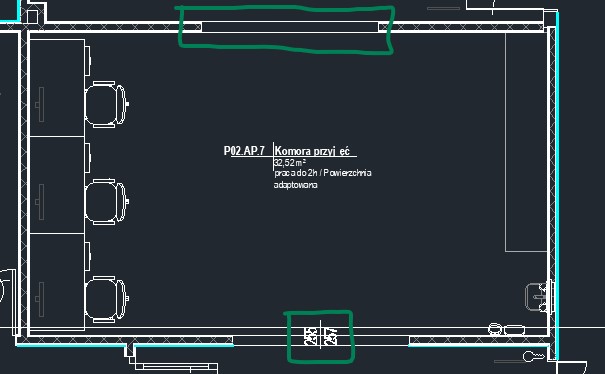 Odpowiedź: Należy przyjąć drzwi stalowe S6k P02.AP.13 Pom. Socjalne o wskazanym wym. otworu 90x200 cm (1szt). 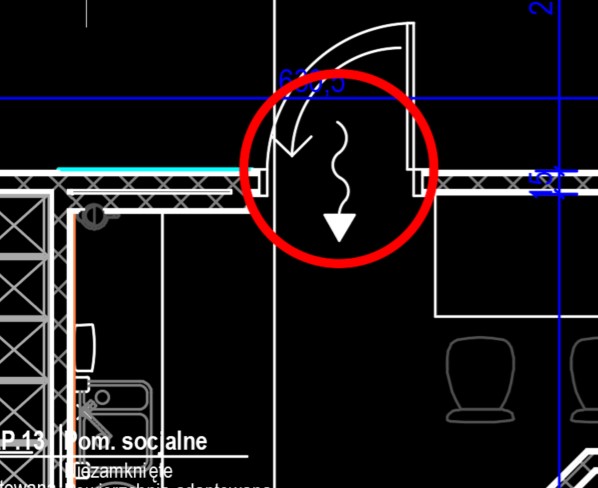 Odpowiedź: Do pomieszczenie socjalnego drzwi: L2s 19. Zwracamy się z prośbą o informację czy w ramach zadań 1 i 2 Zamawiający wymagawymiany izolacji fundamentów oraz wymiany podłogi na gruncie.				 Odpowiedź: Zamawiający nie wymaga wymiany izolacji fundamentów, natomiast wymaga wymiany podłogi na gruncie.Dotyczy zadania nr 1 (Sterylizatornia): Prosimy o informację czy pomieszczenia techniczne znajdujące się w zachodniej części budynku A2 na poziomie P02 w osiach 9’-10’/DF znajdują się w zakresie obecnego przetargu.  Odpowiedź: W zakresie niezbędnym do realizacji przedmiotowego zakresu. Pakiet nr 3 - Proszę o wyjaśnienie zapisu w programie funkcjonalno-użytkowym „Instalacji Systemu Kontroli Dostępu z centralą Instalacji monitoringu wskazanych pomieszczeń”. Jakie pomieszczenia mają być objęte w/w instalacjami?Odpowiedź: Kontrolą dostępu powinny być objęte wszystkie pomieszczenia ,z wyjątkiem sanitariatów i pomieszczeń kuchennych.Prosimy o potwierdzenie, że szafki pod blatami np. Cn3 oraz same blaty Db2 są poza zakresem zamówienia. Odpowiedź: Wyposażenie nie jest ujęte w zakresie Apteki, oprócz 6 szt. lamp UV.Jednocześnie Zamawiający aktualizuje odpowiedzi na pytania, na które zostały już wcześniej udzielone.Czy wykonane zabezpieczenia pożarowe konstrukcji nośnej są kompletne?Odpowiedź: Zamawiający aktualizuje odpowiedź. Zamawiający POTWIERDZA, że wszelkie zabezpieczenia p.poż konstrukcji budynku A2 w przedmiotowym zakresie zostały wykonane przez konsorcjum firm WARBUD i BUDOMAL. Ewentualne uchybienia w tym zakresie ujawnione przez Wykonawcę wyłonionego w ramach przedmiotowego postępowania zostaną usunięte przez konsorcjum firm Warbud i Budomal w ramach gwarancji. Wnioskujemy o udostępnienie zdjęć stref w przestrzeni między sufitem, a stropem we wszystkich korytarzach.Odpowiedź:  Zdjęcia zostały udostępnione w załączniku Dokumentacja Fotograficzna przestrzeni międzysufitowej obszaru Apteki została zamieszczona w folderze pod nazwą: PYTANIE DOK. FOTO. PRZESTRZENI SUFIT STROP APTEKADotyczy Zadania 2. W związku z konieczności wprowadzenia zmian do udostępnionego projektu apteki prosimy o wskazanie ilości planowanych pracowni cytostatycznych oraz czy wszystkie pracowanie zostaną wyposażone w cytorobota. Obecna ilość pomieszczeń przygotowania leków cytostatycznych to 3, a planowana dostawa aparatu do automatycznego przygotowania leków cytostatycznych to 1 szt. Odpowiedź: Zamawiający aktualizuje udzieloną odpowiedź: Ilość pomieszczeń do produkcji leków cytostatycznych – 3-4.Apteka. Prosimy o informację czy zgodnie z aktualnymi wymaganiami w pomieszczeniach magazynów apteki na poziomie 02 należy przewidzieć system monitoringu warunków klimatycznych (temperatury, wilgotności)? Odpowiedź: Zamawiający aktualizuje udzieloną odpowiedź: Zgodnie z wymogami i przepisami prawnymi Zamawiający wymaga całodobowego monitoringu warunków przechowywania z systemem powiadamiania. Dotyczy pakietu nr. 2 Prosimy o potwierdzenie, że śluzy czyste i brudne oraz przyległe do nich pomieszczenia: Receptura jałowa P1.AP.35; Laboratorium z. pozajelitowego P1.AP.27; Prac. leków cytostatycznych P1.AP.31, P1.AP.17, P1.AP.52, należy wyposażyć w dodatkowe okna wewnętrzne (na ścianie zewnętrznej) licując powierzchnię parapetów ze ścianą w celu zapobiegnięcia powstawania tzw. „półki kurzowej” oraz wyposażyć drzwi do wskazanych pomieszczeń w blokadę krzyżową. Odpowiedź:  Zamawiający aktualizuje udzieloną odpowiedź: Zamawiający nie dopuszcza „półek kurzowych” oraz wymaga blokad krzyżowych.Uprzejmie prosimy o udzielenie informacji czy w ramach obecnego przetargu należy wykonać blendę osłonową na dachu przedstawioną na rysunku: 240-IP-A2-DR-K-02986. Odpowiedź: Zamawiający aktualizuje udzieloną odpowiedź: Zamawiający nie potwierdzaPowyższe odpowiedzi i zmiany są wiążące dla wszystkich Wykonawców.Pozostałe zapisy bez zmian.Dziękujemy za złożone zapytania.Przewodniczący Komisji Przetargowej                                                            Tomasz Miazek